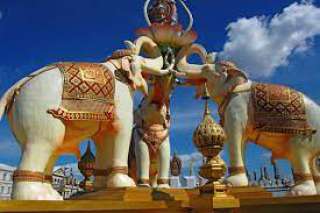 Golf Tour Package Itinerary for the Best of Thailand Golf ExpeditionThis golf tour package can be customized according to your preferences.Day 1 - Arrival in Bangkok Arrival Bangkok's Suvarnabhumi Airport and transfer to hotel.Day 2 - Golf at Alpine Golf and Sports Club Golf at Alpine Golf and Sports Club (site of Tiger Woods' 2000 Asian win is one of Bangkok's best).
Full day Floating Market and Rose Garden excursion including lunch for non-golfers.Day 3 - Sightseeing Private half day "Best of Bangkok" Tour, including: The Grand Palace, Wat Phra Kaew (Temple of the Emerald Buddha), long-tail boat cruise of the Chao Phraya River / Thonburi canals and city sight-seeing tour along Ratchadumnoen Road (The Royal’s Way)Day 4 - Golf at Thai Country Club
Golf at Thai Country Club (prestigious club has hosted PGA wins by Tiger Woods & Vijay Singh). 

Day 5 - Transfer To Chiang Mai & Sightseeing Transfer to Bangkok's Suvarnabhumi Airport for domestic flight to Chiang Mai. Upon arrival transfer to Chiang Mai hotel. 
Private half day Doi Suthep Temple Tour to one of Thailand’s mostbeautiful and sacred temple and ‘must visit’ pride of the city!Day 6 - Golf at Alpine Golf Resort Chiang Mai Golf at Alpine Golf Resort Chiang Mai (longtime popular course now better than ever after renovation by new owners). 
Non-golfers private full day ‘Doi Inthanon National Park Tour’ winding to the top of Thailand’s tallest mountain (take a jacket, it can be cool).  Along the way stop at the King and Queen’s twin pagodas, see one of Thailand’s most impressive waterfalls, and visit a hilltribe village.Day 7 - Sightseeing Private full day Orchid Farm, Elephant Camp & Tiger Kingdom Adventure. Start with a visit to an Orchid Nursery farm where they take great pride in the complex and difficult process of growing Thailand’s national flower. Next it’s off to the famous Mae Sa elephant camp where you will be amazed as trained elephants put on a show to remember. Then enjoy a 1 hour ride over the hills on these sure footed, intelligent and gentle giants. Finally finish with a stop at the Tiger Kingdom for close up encounters with this mighty animal.Day 8 - Golf at Chiang Mai Highlands Golf and Spa Resort
Golf at Chiang Mai Highlands Golf and Spa Resort (#1 course in Chiang Mai; highly recommended). 

Day 9 - Transfer to Kanchanaburi & Sightseeing Transfer to Chiang Mai airport for domestic flight to Bangkok's Suvarnabhumi Airport Upon and ground transfer to River Kwai hotel. After check-in visit the Death Railway Museum, Allied War Cemetery and Jeath War Museum.Day 10 - Golf at Nichigo Golf Resort & Country Club & Sightseeing Golf at Nichigo Golf Resort & Country Club (area's most popular course, scenic and interesting design).
Afternoon excursion to the famed ‘Hellfire Pass’ where thousands of allied prisoners died building a rail line thru the mountains to Burma.Day 11 - Transfer to Hua Hin Transfer to Hua Hin, afternoon relaxing on the beach.Day 12 - Golf at Banyan Golf Club Golf at Banyan Golf Club (2009 Best New Course In Asia: scenic & challenging). 
Non-golfers private half day ‘Pala-U Waterfall Tour. Located 60 km west of Hua Hin in the Kaeng Krachan National Park near the Burmese border, this is one of the biggest waterfalls in Thailand.  The surrounding forest is over 1,000 years old and is filled with rare wild animals and many species of birds and butterflies.  Great for nature lovers!Day 13 - Golf at Black Mountain Golf Club
Golf at Black Mountain Golf Club (1st class European Tour & Royal Trophy venue). 

Day 14 - Departure Transfer to Bangkok's Suvarnabhumi Airport for departure.Start Location : BangkokTour Length : 14 Days (Length can be adjusted)Price from : 79,990Inclusions :All accommodationsDaily breakfastAll lunches and dinners as mentionedAll green fees with pre-reserved tee times1 caddie per golfer at each golf courseAll sightseeing tours/excursionsAll domestic flightsAll airport, land, and golf course transfersAll transfers by private high roof tour touring vanLocal knowledge, expertise, suggestions, and support throughout trip24/7 golf hotline staffed by knowledgeable service personnelAll taxes and service chargesExclusions :International airfarePersonal items, drinks, and gratuitiesRecommended Hotels :4 Star Felix River Kwai Hotel4 Star U Chiang Mai Hotel4 Star Swissotel Resort Phuket (Formerly Courtyard by Marriott Phuket at Kamala Beach)5 Star Centara Grand Beach Resort & Villas Hua Hin5 Star Anantara Chiang Mai Resort & Spa5 Star Anantara Bangkok Riverside Resort & Spa5 Star Putahracsa Resort Hua HinWe have a wide range of 3 - 5 star hotels available. To meet your preferences and budget please contact us for further information.Extra Info : Overnight first class sleeper train can be substituted for flight from Bangkok to Chiang Mai or return for those who prefer a little more ‘adventure’.